Dear Parent/Carers                                                                28th January 2019New StaffWe are pleased to announce that Mr Guy has been appointed as our new caretaker and we have a New Activity Apprentice- Joel Stoneman joining us too on the 4th Feb. We look forward to working with them both. Full PE KitsPlease can parents ensure their child has the correct equipment in school to access and use every week when required.  During the winter months we recommend that you include a pair of joggers, trainers and another sweatshirt as they may still us outside.  Thank you!Friends of Grange View BINGO!Tues 29th 6.15pm doors open with lots of prizes to be won and fun and games with Mr Guy.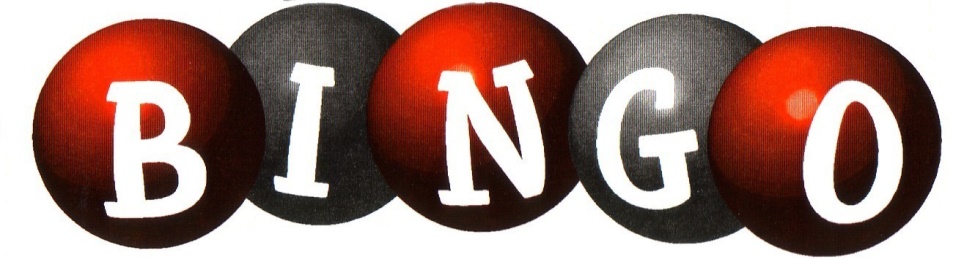 Women's Workshop Drop-inFourth ActionWomen’s WorkshopCoquet Enterprise ParkAmble NE65 0PE07775 817544www.womensworkshop.netJust to let you know about our new drop-in session, starting Tuesday and every week 10.30am till 12.30pm at the Women's Workshop. It’s there for women to come for a chat, a listening ear or anything practical they'd like a bit of help with - could be form-filling, online searching, applying for stuff, using our computers, sewing machine, tools etc There will always be drinks and snacks to keep us going. If you or your friends, colleagues, clients etc would like to come then all are very welcome.School gates Please can all families ensure they close our school gates if they are last out, and please take care with the wooden side gates which do not need slamming to close. Thankyou Breakfast ClubAll places MUST BE BOOKED IN at the school office before turning up for breakfast club please to help with our planning.  We do appreciate emergencies from time to time, but all places must be booked in advance, thank you.FREE SCHOOL MEALS (PUPIL PREMIUM) Some parents/carers whose income is below £16,190 per family are entitled to Free School Meals (OFSTED call this pupil premium). The school currently receives additional funding per pupil in our budget to use to support these pupils across the school. We use it to benefit every child by supporting us to have extra staff for small group work, buy resources to support small group work and interventions. A small proportion of this funding is used to subsidise Breakfast and Afterschool clubs and support half the cost of residential and school visits. The information is fully available on the school website for everyone to read. Ofsted hold school accountable for the spending of this funding and we have to show that we are supporting every child/family who are able to apply for Free School Meals (pupil premium). We hope all our families who are eligible apply for this funding as it makes a massive difference to our budget and our currently staffing levels.  If you are entitled to applying please pop to the office and we can help.  PunctualityPupils are recorded as being late for school if they arrive after the doors have closed and come in through the main school doors. Children who arrive after 9am receive an unauthorised mark.All Doors will be locked once classes are inside and the main entrance will have to be used! IF YOU ARE RUNNING LATE FOR ANY REASON OR YOUR CHILD IS NOT COMING INTO SCHOOL DUE TO SICKNESS OR OTHER CIRCUMSTANCES, PLEASE RING TO LET US KNOW, THANK YOU.All late marks show on children’s attendance registers and we will be routinely contacting parents whose children are regularly late. Our routines start the minute children arrive at school with children getting straight on with their independent work in class. Children arriving late miss out on vital learning time and find it harder to settle into the school day and some pupils get upset when they are constantly late. Please help us by ensuring your child is at school, ready to come in when the bell rings at 8.50am. We’ll keep you posted on how we are doing in our assemblies and newsletters.Attendance All schools in the Coquet Partnership have agreed that if an unauthorised leave of absence is taken during term time and the pupil’s attendance in the 12 month period leading up to the absence is less than 93%, an application to the Local Authority for a penalty notice will be made. Our overall school attendance target is 96%Ofsted AttendanceTo aim to an outstanding school Ofsted say- ’Pupils value their education and rarely miss a day at school. No groups of pupils are disadvantaged by low attendance. The attendance of pupils who have previously had exceptionally high rates of absence is rising quickly towards the national average’.Grange View needs every pupil at school every day to improve our overall attendance please!NO HOLIDAYS will be authorised in term time.We have Education Welfare Officer working with us this year who will be monitoring attendance very closely; especially the late marks so please ensure your child/ren are on the school yard for the bell at 8.50am every morning. Attendance w/e 18/1/19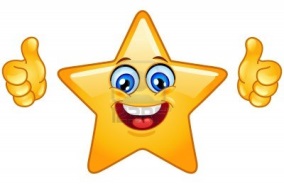 Caught Sparkling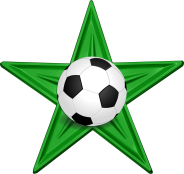 Easy Fund Raising www.easyfundraising.org.uk. Please register and keep Shopping online on this website for school funds. Every penny you spend helps school, thank you.Dates for diaries ******NEW DATES ADDED******Tues 29th Jan –BINGO 6.15pmMon 4th Feb- Y4 selected pupils gymnastics event am at Bothal primaryThurs 7th Feb – Safer internet workshops am and pm in school +Education welfare officer in school to check attendance and any persistent late comersFri  15th Feb – NON UNIFORM for bottle donations please for Easter Fair Half Term at 3.15pm (karate as usual)Mon 25th Feb – school re-opens 8am for Breakfast Club, 8.45am Main SchoolWed 27th Feb pm – Y4 Tri golf for selected pupilsFri 1st March – Miss Conroy returns from maternity leaveTues 5th March- BINGO 6.15pm with the Friends of Grange View. Fri 15th march – Non uniform for Easter Egg donations Mon 18th March- Bikeability all day in schoolMon 18th March – Messy Monday 3.15pm in the hallTues 19th March – Yr 4 Football Tournament, Ashington Academy for selected pupilsTues 19th March- KS2 Dance showcase (more details to follow)Thurs 21st March – Easter POP UK workshop in KS1/2 plus performance in afternoon. Fri 29th March – EASTER FAIR 3pm Fri 5th April – School closes for the Easter Break Tues 23rd April – Summer Term - school reopens 8am for Breakfast Club, 8.45am Main SchoolMon 6th May – school closed for May Bank HolidayKind regards,Mrs L Laskey - HeadteacherGrange View C.E. First School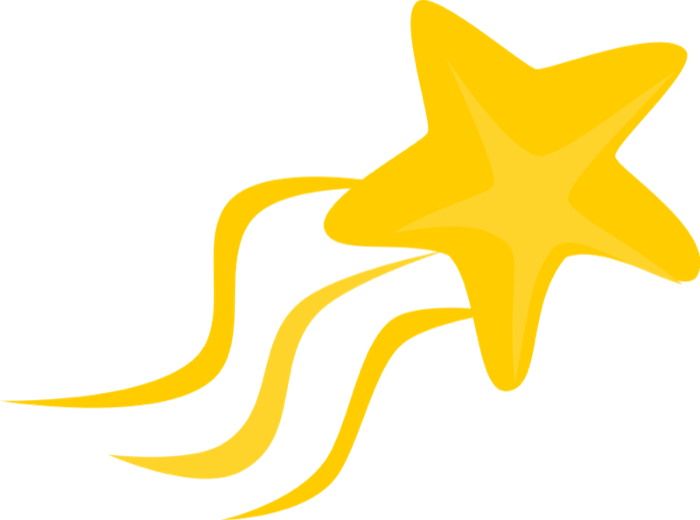  We aim to SPARKLE!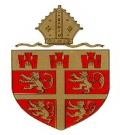 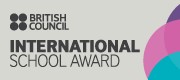 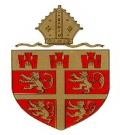 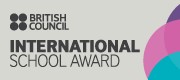 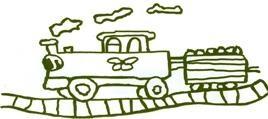 